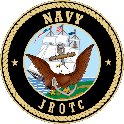 Revised 08/21/2015 – Previous Editions May Not Be UsedRevised 08/21/2015– Previous Editions May Not Be UsedINSTRUCTIONS, REGULATIONS & GUIDANCE FOR COMPLETING THIS DOCUMENT 	All cadets must remain in current rate for a minimum of one (1) complete marking period. 	Signatures for the next rate cannot be obtained until the end of this advancement cycle. 	Waivers for any requirement can only be granted by the Senior Naval Science Instructor, or Company MasterChief Petty Officer. 	Your Monthly Inspection Scores must be recorded on your PQS when turning in. 	Teacher Recommendations & High School Administration Recommendations may only be received during the final two (2) weeks of the advancement period. 	Your classroom teacher must complete all fields in their appropriate recommendation area, including your marking period average. 	Please allow up to one (1) week processing time when submitting community service hours to the AdministrationDepartment for entry into JUMS, as your hours must be in the system in order to count towards this advancement cycle. 	This PQS Document was revised on 02/03/2023. All Previous Editions of this PQS are obsolete and may not be used. 	All Essay questions must be a minimum of 1 to 2 paragraphs. They must be typed in order to be accepted. 	Any comments, questions, or concerns regarding this revised PQS Document should be submitted to…. Pearl High School NJROTC      500 Pirate Cove      Pearl, MS 39208     rvontoure@pearlk12.comPearl High School NJROTCPersonal Qualification System (PQS) Chief Petty OfficerPearl High School NJROTCPersonal Qualification System (PQS) Chief Petty OfficerPearl High School NJROTCPersonal Qualification System (PQS) Chief Petty OfficerPearl High School NJROTCPersonal Qualification System (PQS) Chief Petty OfficerPearl High School NJROTCPersonal Qualification System (PQS) Chief Petty OfficerPearl High School NJROTCPersonal Qualification System (PQS) Chief Petty OfficerPearl High School NJROTCPersonal Qualification System (PQS) Chief Petty OfficerPearl High School NJROTCPersonal Qualification System (PQS) Chief Petty OfficerCPONAME (Last, First MI)NAME (Last, First MI)GRADECOMPANYPLATOONPLATOONSQUADMARKING PERIODMARKING PERIODSECTION 1 – GENERAL MILITARY KNOWLEDGESECTION 1 – GENERAL MILITARY KNOWLEDGESECTION 1 – GENERAL MILITARY KNOWLEDGESECTION 1 – GENERAL MILITARY KNOWLEDGESECTION 1 – GENERAL MILITARY KNOWLEDGESECTION 1 – GENERAL MILITARY KNOWLEDGESECTION 1 – GENERAL MILITARY KNOWLEDGESECTION 1 – GENERAL MILITARY KNOWLEDGESECTION 1 – GENERAL MILITARY KNOWLEDGEA.) THE 11 GENERAL ORDERS TO THE SENTRYRecite all 11 General Orders to the Sentry (Reference: NAVEDTRA 37116-K, Pg. FM-81). Sound off in a loud clear voice to theperson you are addressing, “Sir (Ma’am, or Chief), the  	General Order to the Sentry is to  	, Sir (Ma’am, or Chief)”.1.)  Take charge of this post and all government property in view.2.)  Walk my post in a military manner, keeping always on the alert, and observing everything that takes place within sight or hearing.3.)  Report all violations of orders I am instructed to enforce.4.)  Repeat all calls from posts more distant from the quarterdeck than my own.5.)  Quit my post only when properly relieved.6.)  Receive, obey, and pass on to the sentry who relieves me, all orders from the Commanding Officer, Command Duty Officer, Officer of the Deck, and Officers and Petty Officers of the Watch only.7.)  Talk to no one except in the line of duty.8.)  Give the alarm in case of fire or disorder.9.)  Call the Officer of the Deck in any case not covered by instructions.10.) Salute all officers and all colors and standards not cased.11.) Be Especially watchful at night, and during the time for challenging, challenge all persons on or near my post and allow no one to pass without proper authority.A.) THE 11 GENERAL ORDERS TO THE SENTRYRecite all 11 General Orders to the Sentry (Reference: NAVEDTRA 37116-K, Pg. FM-81). Sound off in a loud clear voice to theperson you are addressing, “Sir (Ma’am, or Chief), the  	General Order to the Sentry is to  	, Sir (Ma’am, or Chief)”.1.)  Take charge of this post and all government property in view.2.)  Walk my post in a military manner, keeping always on the alert, and observing everything that takes place within sight or hearing.3.)  Report all violations of orders I am instructed to enforce.4.)  Repeat all calls from posts more distant from the quarterdeck than my own.5.)  Quit my post only when properly relieved.6.)  Receive, obey, and pass on to the sentry who relieves me, all orders from the Commanding Officer, Command Duty Officer, Officer of the Deck, and Officers and Petty Officers of the Watch only.7.)  Talk to no one except in the line of duty.8.)  Give the alarm in case of fire or disorder.9.)  Call the Officer of the Deck in any case not covered by instructions.10.) Salute all officers and all colors and standards not cased.11.) Be Especially watchful at night, and during the time for challenging, challenge all persons on or near my post and allow no one to pass without proper authority.A.) THE 11 GENERAL ORDERS TO THE SENTRYRecite all 11 General Orders to the Sentry (Reference: NAVEDTRA 37116-K, Pg. FM-81). Sound off in a loud clear voice to theperson you are addressing, “Sir (Ma’am, or Chief), the  	General Order to the Sentry is to  	, Sir (Ma’am, or Chief)”.1.)  Take charge of this post and all government property in view.2.)  Walk my post in a military manner, keeping always on the alert, and observing everything that takes place within sight or hearing.3.)  Report all violations of orders I am instructed to enforce.4.)  Repeat all calls from posts more distant from the quarterdeck than my own.5.)  Quit my post only when properly relieved.6.)  Receive, obey, and pass on to the sentry who relieves me, all orders from the Commanding Officer, Command Duty Officer, Officer of the Deck, and Officers and Petty Officers of the Watch only.7.)  Talk to no one except in the line of duty.8.)  Give the alarm in case of fire or disorder.9.)  Call the Officer of the Deck in any case not covered by instructions.10.) Salute all officers and all colors and standards not cased.11.) Be Especially watchful at night, and during the time for challenging, challenge all persons on or near my post and allow no one to pass without proper authority.A.) THE 11 GENERAL ORDERS TO THE SENTRYRecite all 11 General Orders to the Sentry (Reference: NAVEDTRA 37116-K, Pg. FM-81). Sound off in a loud clear voice to theperson you are addressing, “Sir (Ma’am, or Chief), the  	General Order to the Sentry is to  	, Sir (Ma’am, or Chief)”.1.)  Take charge of this post and all government property in view.2.)  Walk my post in a military manner, keeping always on the alert, and observing everything that takes place within sight or hearing.3.)  Report all violations of orders I am instructed to enforce.4.)  Repeat all calls from posts more distant from the quarterdeck than my own.5.)  Quit my post only when properly relieved.6.)  Receive, obey, and pass on to the sentry who relieves me, all orders from the Commanding Officer, Command Duty Officer, Officer of the Deck, and Officers and Petty Officers of the Watch only.7.)  Talk to no one except in the line of duty.8.)  Give the alarm in case of fire or disorder.9.)  Call the Officer of the Deck in any case not covered by instructions.10.) Salute all officers and all colors and standards not cased.11.) Be Especially watchful at night, and during the time for challenging, challenge all persons on or near my post and allow no one to pass without proper authority.A.) THE 11 GENERAL ORDERS TO THE SENTRYRecite all 11 General Orders to the Sentry (Reference: NAVEDTRA 37116-K, Pg. FM-81). Sound off in a loud clear voice to theperson you are addressing, “Sir (Ma’am, or Chief), the  	General Order to the Sentry is to  	, Sir (Ma’am, or Chief)”.1.)  Take charge of this post and all government property in view.2.)  Walk my post in a military manner, keeping always on the alert, and observing everything that takes place within sight or hearing.3.)  Report all violations of orders I am instructed to enforce.4.)  Repeat all calls from posts more distant from the quarterdeck than my own.5.)  Quit my post only when properly relieved.6.)  Receive, obey, and pass on to the sentry who relieves me, all orders from the Commanding Officer, Command Duty Officer, Officer of the Deck, and Officers and Petty Officers of the Watch only.7.)  Talk to no one except in the line of duty.8.)  Give the alarm in case of fire or disorder.9.)  Call the Officer of the Deck in any case not covered by instructions.10.) Salute all officers and all colors and standards not cased.11.) Be Especially watchful at night, and during the time for challenging, challenge all persons on or near my post and allow no one to pass without proper authority.A.) THE 11 GENERAL ORDERS TO THE SENTRYRecite all 11 General Orders to the Sentry (Reference: NAVEDTRA 37116-K, Pg. FM-81). Sound off in a loud clear voice to theperson you are addressing, “Sir (Ma’am, or Chief), the  	General Order to the Sentry is to  	, Sir (Ma’am, or Chief)”.1.)  Take charge of this post and all government property in view.2.)  Walk my post in a military manner, keeping always on the alert, and observing everything that takes place within sight or hearing.3.)  Report all violations of orders I am instructed to enforce.4.)  Repeat all calls from posts more distant from the quarterdeck than my own.5.)  Quit my post only when properly relieved.6.)  Receive, obey, and pass on to the sentry who relieves me, all orders from the Commanding Officer, Command Duty Officer, Officer of the Deck, and Officers and Petty Officers of the Watch only.7.)  Talk to no one except in the line of duty.8.)  Give the alarm in case of fire or disorder.9.)  Call the Officer of the Deck in any case not covered by instructions.10.) Salute all officers and all colors and standards not cased.11.) Be Especially watchful at night, and during the time for challenging, challenge all persons on or near my post and allow no one to pass without proper authority.A.) THE 11 GENERAL ORDERS TO THE SENTRYRecite all 11 General Orders to the Sentry (Reference: NAVEDTRA 37116-K, Pg. FM-81). Sound off in a loud clear voice to theperson you are addressing, “Sir (Ma’am, or Chief), the  	General Order to the Sentry is to  	, Sir (Ma’am, or Chief)”.1.)  Take charge of this post and all government property in view.2.)  Walk my post in a military manner, keeping always on the alert, and observing everything that takes place within sight or hearing.3.)  Report all violations of orders I am instructed to enforce.4.)  Repeat all calls from posts more distant from the quarterdeck than my own.5.)  Quit my post only when properly relieved.6.)  Receive, obey, and pass on to the sentry who relieves me, all orders from the Commanding Officer, Command Duty Officer, Officer of the Deck, and Officers and Petty Officers of the Watch only.7.)  Talk to no one except in the line of duty.8.)  Give the alarm in case of fire or disorder.9.)  Call the Officer of the Deck in any case not covered by instructions.10.) Salute all officers and all colors and standards not cased.11.) Be Especially watchful at night, and during the time for challenging, challenge all persons on or near my post and allow no one to pass without proper authority.A.) THE 11 GENERAL ORDERS TO THE SENTRYRecite all 11 General Orders to the Sentry (Reference: NAVEDTRA 37116-K, Pg. FM-81). Sound off in a loud clear voice to theperson you are addressing, “Sir (Ma’am, or Chief), the  	General Order to the Sentry is to  	, Sir (Ma’am, or Chief)”.1.)  Take charge of this post and all government property in view.2.)  Walk my post in a military manner, keeping always on the alert, and observing everything that takes place within sight or hearing.3.)  Report all violations of orders I am instructed to enforce.4.)  Repeat all calls from posts more distant from the quarterdeck than my own.5.)  Quit my post only when properly relieved.6.)  Receive, obey, and pass on to the sentry who relieves me, all orders from the Commanding Officer, Command Duty Officer, Officer of the Deck, and Officers and Petty Officers of the Watch only.7.)  Talk to no one except in the line of duty.8.)  Give the alarm in case of fire or disorder.9.)  Call the Officer of the Deck in any case not covered by instructions.10.) Salute all officers and all colors and standards not cased.11.) Be Especially watchful at night, and during the time for challenging, challenge all persons on or near my post and allow no one to pass without proper authority.A.) THE 11 GENERAL ORDERS TO THE SENTRYRecite all 11 General Orders to the Sentry (Reference: NAVEDTRA 37116-K, Pg. FM-81). Sound off in a loud clear voice to theperson you are addressing, “Sir (Ma’am, or Chief), the  	General Order to the Sentry is to  	, Sir (Ma’am, or Chief)”.1.)  Take charge of this post and all government property in view.2.)  Walk my post in a military manner, keeping always on the alert, and observing everything that takes place within sight or hearing.3.)  Report all violations of orders I am instructed to enforce.4.)  Repeat all calls from posts more distant from the quarterdeck than my own.5.)  Quit my post only when properly relieved.6.)  Receive, obey, and pass on to the sentry who relieves me, all orders from the Commanding Officer, Command Duty Officer, Officer of the Deck, and Officers and Petty Officers of the Watch only.7.)  Talk to no one except in the line of duty.8.)  Give the alarm in case of fire or disorder.9.)  Call the Officer of the Deck in any case not covered by instructions.10.) Salute all officers and all colors and standards not cased.11.) Be Especially watchful at night, and during the time for challenging, challenge all persons on or near my post and allow no one to pass without proper authority.NAME (Printed)SIGNATURESIGNATURESIGNATUREDATEPOSITIONPOSITIONPOSITIONPOSITIONB.) THE CADET CREEDRecite the NJROTC Cadet Creed.  Sound off in a loud clear voice to the person you are addressing, “Sir (Ma’am, or Chief), the Cadet Creed is  	, Sir (Ma’am, or Chief)”I am a Naval Junior ROTC cadet;I strive to promote patriotism and becomean informed and responsible citizen.I respect those in position of authority.I support those who have defended freedom and democracy around the world.I proudly embrace the Navy’s core values ofHONOR, COURAGE, and COMMITMENT.I am committed to excellence and the fair treatment of all.B.) THE CADET CREEDRecite the NJROTC Cadet Creed.  Sound off in a loud clear voice to the person you are addressing, “Sir (Ma’am, or Chief), the Cadet Creed is  	, Sir (Ma’am, or Chief)”I am a Naval Junior ROTC cadet;I strive to promote patriotism and becomean informed and responsible citizen.I respect those in position of authority.I support those who have defended freedom and democracy around the world.I proudly embrace the Navy’s core values ofHONOR, COURAGE, and COMMITMENT.I am committed to excellence and the fair treatment of all.B.) THE CADET CREEDRecite the NJROTC Cadet Creed.  Sound off in a loud clear voice to the person you are addressing, “Sir (Ma’am, or Chief), the Cadet Creed is  	, Sir (Ma’am, or Chief)”I am a Naval Junior ROTC cadet;I strive to promote patriotism and becomean informed and responsible citizen.I respect those in position of authority.I support those who have defended freedom and democracy around the world.I proudly embrace the Navy’s core values ofHONOR, COURAGE, and COMMITMENT.I am committed to excellence and the fair treatment of all.B.) THE CADET CREEDRecite the NJROTC Cadet Creed.  Sound off in a loud clear voice to the person you are addressing, “Sir (Ma’am, or Chief), the Cadet Creed is  	, Sir (Ma’am, or Chief)”I am a Naval Junior ROTC cadet;I strive to promote patriotism and becomean informed and responsible citizen.I respect those in position of authority.I support those who have defended freedom and democracy around the world.I proudly embrace the Navy’s core values ofHONOR, COURAGE, and COMMITMENT.I am committed to excellence and the fair treatment of all.B.) THE CADET CREEDRecite the NJROTC Cadet Creed.  Sound off in a loud clear voice to the person you are addressing, “Sir (Ma’am, or Chief), the Cadet Creed is  	, Sir (Ma’am, or Chief)”I am a Naval Junior ROTC cadet;I strive to promote patriotism and becomean informed and responsible citizen.I respect those in position of authority.I support those who have defended freedom and democracy around the world.I proudly embrace the Navy’s core values ofHONOR, COURAGE, and COMMITMENT.I am committed to excellence and the fair treatment of all.B.) THE CADET CREEDRecite the NJROTC Cadet Creed.  Sound off in a loud clear voice to the person you are addressing, “Sir (Ma’am, or Chief), the Cadet Creed is  	, Sir (Ma’am, or Chief)”I am a Naval Junior ROTC cadet;I strive to promote patriotism and becomean informed and responsible citizen.I respect those in position of authority.I support those who have defended freedom and democracy around the world.I proudly embrace the Navy’s core values ofHONOR, COURAGE, and COMMITMENT.I am committed to excellence and the fair treatment of all.B.) THE CADET CREEDRecite the NJROTC Cadet Creed.  Sound off in a loud clear voice to the person you are addressing, “Sir (Ma’am, or Chief), the Cadet Creed is  	, Sir (Ma’am, or Chief)”I am a Naval Junior ROTC cadet;I strive to promote patriotism and becomean informed and responsible citizen.I respect those in position of authority.I support those who have defended freedom and democracy around the world.I proudly embrace the Navy’s core values ofHONOR, COURAGE, and COMMITMENT.I am committed to excellence and the fair treatment of all.B.) THE CADET CREEDRecite the NJROTC Cadet Creed.  Sound off in a loud clear voice to the person you are addressing, “Sir (Ma’am, or Chief), the Cadet Creed is  	, Sir (Ma’am, or Chief)”I am a Naval Junior ROTC cadet;I strive to promote patriotism and becomean informed and responsible citizen.I respect those in position of authority.I support those who have defended freedom and democracy around the world.I proudly embrace the Navy’s core values ofHONOR, COURAGE, and COMMITMENT.I am committed to excellence and the fair treatment of all.B.) THE CADET CREEDRecite the NJROTC Cadet Creed.  Sound off in a loud clear voice to the person you are addressing, “Sir (Ma’am, or Chief), the Cadet Creed is  	, Sir (Ma’am, or Chief)”I am a Naval Junior ROTC cadet;I strive to promote patriotism and becomean informed and responsible citizen.I respect those in position of authority.I support those who have defended freedom and democracy around the world.I proudly embrace the Navy’s core values ofHONOR, COURAGE, and COMMITMENT.I am committed to excellence and the fair treatment of all.NAME (Printed)SIGNATURESIGNATURESIGNATUREDATEPOSITIONPOSITIONPOSITIONPOSITIONC.) QUALIFICATIONS OF AN EFFECTIVE LEADERDemonstrate the ability to identify the qualities of an effective leader and their definitions. 	Courage – strength of character to confront a tough situation head-on. 	Responsibility – willingness to be accountable for your actions. 	Ability to Set The Example – to set the standard of performance, conduct, and appearance. 	Self Discipline – to be dependable and will fulfill responsibilities without supervision. 	Self Confidence – to know yourself, your ability and to be decisive. 	Sense of Humor – a humorous remark can ease tension and restore moral to the group. 	Tact – to deal with others in a respective manner. 	Common Sense – sound, practical judgment.C.) QUALIFICATIONS OF AN EFFECTIVE LEADERDemonstrate the ability to identify the qualities of an effective leader and their definitions. 	Courage – strength of character to confront a tough situation head-on. 	Responsibility – willingness to be accountable for your actions. 	Ability to Set The Example – to set the standard of performance, conduct, and appearance. 	Self Discipline – to be dependable and will fulfill responsibilities without supervision. 	Self Confidence – to know yourself, your ability and to be decisive. 	Sense of Humor – a humorous remark can ease tension and restore moral to the group. 	Tact – to deal with others in a respective manner. 	Common Sense – sound, practical judgment.C.) QUALIFICATIONS OF AN EFFECTIVE LEADERDemonstrate the ability to identify the qualities of an effective leader and their definitions. 	Courage – strength of character to confront a tough situation head-on. 	Responsibility – willingness to be accountable for your actions. 	Ability to Set The Example – to set the standard of performance, conduct, and appearance. 	Self Discipline – to be dependable and will fulfill responsibilities without supervision. 	Self Confidence – to know yourself, your ability and to be decisive. 	Sense of Humor – a humorous remark can ease tension and restore moral to the group. 	Tact – to deal with others in a respective manner. 	Common Sense – sound, practical judgment.C.) QUALIFICATIONS OF AN EFFECTIVE LEADERDemonstrate the ability to identify the qualities of an effective leader and their definitions. 	Courage – strength of character to confront a tough situation head-on. 	Responsibility – willingness to be accountable for your actions. 	Ability to Set The Example – to set the standard of performance, conduct, and appearance. 	Self Discipline – to be dependable and will fulfill responsibilities without supervision. 	Self Confidence – to know yourself, your ability and to be decisive. 	Sense of Humor – a humorous remark can ease tension and restore moral to the group. 	Tact – to deal with others in a respective manner. 	Common Sense – sound, practical judgment.NAME (Printed)SIGNATUREDATEPOSITIOND.) THE NJROTC CHAIN OF COMMANDIdentify the NJROTC Chain of Command (Reference: Unit Website) Sound off in a loud clear voice to the person you areaddressing, “Sir (Ma’am, or Chief), the Cadet Creed is  	, Sir (Ma’am, or Chief)”Platoon Logistic Specialist (LS)Platoon Yeoman (YN)Assistant Platoon CommanderPlatoon CommanderOperations Officer Administration OfficerSupply OfficerCompany Master ChiefCompany Executive OfficerCompany CommanderNaval Science InstructorSr. Naval Science InstructorArea 8 ManagerCommander, Naval Service Training Command Commander, Naval Education & Training Cmd Chief of Naval OperationsSecretary of the NavySecretary of DefenseVice President of the United StatesPresident of the United StatesD.) THE NJROTC CHAIN OF COMMANDIdentify the NJROTC Chain of Command (Reference: Unit Website) Sound off in a loud clear voice to the person you areaddressing, “Sir (Ma’am, or Chief), the Cadet Creed is  	, Sir (Ma’am, or Chief)”Platoon Logistic Specialist (LS)Platoon Yeoman (YN)Assistant Platoon CommanderPlatoon CommanderOperations Officer Administration OfficerSupply OfficerCompany Master ChiefCompany Executive OfficerCompany CommanderNaval Science InstructorSr. Naval Science InstructorArea 8 ManagerCommander, Naval Service Training Command Commander, Naval Education & Training Cmd Chief of Naval OperationsSecretary of the NavySecretary of DefenseVice President of the United StatesPresident of the United StatesD.) THE NJROTC CHAIN OF COMMANDIdentify the NJROTC Chain of Command (Reference: Unit Website) Sound off in a loud clear voice to the person you areaddressing, “Sir (Ma’am, or Chief), the Cadet Creed is  	, Sir (Ma’am, or Chief)”Platoon Logistic Specialist (LS)Platoon Yeoman (YN)Assistant Platoon CommanderPlatoon CommanderOperations Officer Administration OfficerSupply OfficerCompany Master ChiefCompany Executive OfficerCompany CommanderNaval Science InstructorSr. Naval Science InstructorArea 8 ManagerCommander, Naval Service Training Command Commander, Naval Education & Training Cmd Chief of Naval OperationsSecretary of the NavySecretary of DefenseVice President of the United StatesPresident of the United StatesD.) THE NJROTC CHAIN OF COMMANDIdentify the NJROTC Chain of Command (Reference: Unit Website) Sound off in a loud clear voice to the person you areaddressing, “Sir (Ma’am, or Chief), the Cadet Creed is  	, Sir (Ma’am, or Chief)”Platoon Logistic Specialist (LS)Platoon Yeoman (YN)Assistant Platoon CommanderPlatoon CommanderOperations Officer Administration OfficerSupply OfficerCompany Master ChiefCompany Executive OfficerCompany CommanderNaval Science InstructorSr. Naval Science InstructorArea 8 ManagerCommander, Naval Service Training Command Commander, Naval Education & Training Cmd Chief of Naval OperationsSecretary of the NavySecretary of DefenseVice President of the United StatesPresident of the United StatesNAME (Printed)SIGNATUREDATEPOSITIONE.) JROTC MISSION STATEMENTWrite the JROTC Mission Statement. Demonstrate an ability to recite it. “Sir/Ma’am/Chief… The Mission of JROTC is…”                “The mission of Junior ROTC is to instill in students in United States secondary educational institutions the values ofcitizenship, service to the United States, personal responsibility, and a sense of accomplishment.”E.) JROTC MISSION STATEMENTWrite the JROTC Mission Statement. Demonstrate an ability to recite it. “Sir/Ma’am/Chief… The Mission of JROTC is…”                “The mission of Junior ROTC is to instill in students in United States secondary educational institutions the values ofcitizenship, service to the United States, personal responsibility, and a sense of accomplishment.”E.) JROTC MISSION STATEMENTWrite the JROTC Mission Statement. Demonstrate an ability to recite it. “Sir/Ma’am/Chief… The Mission of JROTC is…”                “The mission of Junior ROTC is to instill in students in United States secondary educational institutions the values ofcitizenship, service to the United States, personal responsibility, and a sense of accomplishment.”E.) JROTC MISSION STATEMENTWrite the JROTC Mission Statement. Demonstrate an ability to recite it. “Sir/Ma’am/Chief… The Mission of JROTC is…”                “The mission of Junior ROTC is to instill in students in United States secondary educational institutions the values ofcitizenship, service to the United States, personal responsibility, and a sense of accomplishment.”E.) JROTC MISSION STATEMENTWrite the JROTC Mission Statement. Demonstrate an ability to recite it. “Sir/Ma’am/Chief… The Mission of JROTC is…”                “The mission of Junior ROTC is to instill in students in United States secondary educational institutions the values ofcitizenship, service to the United States, personal responsibility, and a sense of accomplishment.”E.) JROTC MISSION STATEMENTWrite the JROTC Mission Statement. Demonstrate an ability to recite it. “Sir/Ma’am/Chief… The Mission of JROTC is…”                “The mission of Junior ROTC is to instill in students in United States secondary educational institutions the values ofcitizenship, service to the United States, personal responsibility, and a sense of accomplishment.”E.) JROTC MISSION STATEMENTWrite the JROTC Mission Statement. Demonstrate an ability to recite it. “Sir/Ma’am/Chief… The Mission of JROTC is…”                “The mission of Junior ROTC is to instill in students in United States secondary educational institutions the values ofcitizenship, service to the United States, personal responsibility, and a sense of accomplishment.”E.) JROTC MISSION STATEMENTWrite the JROTC Mission Statement. Demonstrate an ability to recite it. “Sir/Ma’am/Chief… The Mission of JROTC is…”                “The mission of Junior ROTC is to instill in students in United States secondary educational institutions the values ofcitizenship, service to the United States, personal responsibility, and a sense of accomplishment.”E.) JROTC MISSION STATEMENTWrite the JROTC Mission Statement. Demonstrate an ability to recite it. “Sir/Ma’am/Chief… The Mission of JROTC is…”                “The mission of Junior ROTC is to instill in students in United States secondary educational institutions the values ofcitizenship, service to the United States, personal responsibility, and a sense of accomplishment.”E.) JROTC MISSION STATEMENTWrite the JROTC Mission Statement. Demonstrate an ability to recite it. “Sir/Ma’am/Chief… The Mission of JROTC is…”                “The mission of Junior ROTC is to instill in students in United States secondary educational institutions the values ofcitizenship, service to the United States, personal responsibility, and a sense of accomplishment.”NAME (Printed)NAME (Printed)NAME (Printed)SIGNATURESIGNATURESIGNATUREDATEDATEDATEPOSITIONF.)  NAVAL OFFICERS SWORDIdentify each part of the Naval Officer’s Sword by its nomenclature and demonstrate a basic knowledge of Sword History, (Ref: CFM, Section 2, Chapter 4, Page DM-52). Sound off in a loud and clear voice to the person you are addressing, “Sir/Ma’am/Chief, this part of the Sword is the…. 	Knuckle Bow 	Sword Grip 	Hook 	Ring 	Short Sling 	Long Sling 	Scabbard1.)  The Sword, officially returned as part of the Dress Uniform in  	.2.)  The Sword Salute probably originated during the  	 in the Middle Ages.3.)  A serious breach of Sword etiquette is to  	 it when making the sword salute.F.)  NAVAL OFFICERS SWORDIdentify each part of the Naval Officer’s Sword by its nomenclature and demonstrate a basic knowledge of Sword History, (Ref: CFM, Section 2, Chapter 4, Page DM-52). Sound off in a loud and clear voice to the person you are addressing, “Sir/Ma’am/Chief, this part of the Sword is the…. 	Knuckle Bow 	Sword Grip 	Hook 	Ring 	Short Sling 	Long Sling 	Scabbard1.)  The Sword, officially returned as part of the Dress Uniform in  	.2.)  The Sword Salute probably originated during the  	 in the Middle Ages.3.)  A serious breach of Sword etiquette is to  	 it when making the sword salute.F.)  NAVAL OFFICERS SWORDIdentify each part of the Naval Officer’s Sword by its nomenclature and demonstrate a basic knowledge of Sword History, (Ref: CFM, Section 2, Chapter 4, Page DM-52). Sound off in a loud and clear voice to the person you are addressing, “Sir/Ma’am/Chief, this part of the Sword is the…. 	Knuckle Bow 	Sword Grip 	Hook 	Ring 	Short Sling 	Long Sling 	Scabbard1.)  The Sword, officially returned as part of the Dress Uniform in  	.2.)  The Sword Salute probably originated during the  	 in the Middle Ages.3.)  A serious breach of Sword etiquette is to  	 it when making the sword salute.F.)  NAVAL OFFICERS SWORDIdentify each part of the Naval Officer’s Sword by its nomenclature and demonstrate a basic knowledge of Sword History, (Ref: CFM, Section 2, Chapter 4, Page DM-52). Sound off in a loud and clear voice to the person you are addressing, “Sir/Ma’am/Chief, this part of the Sword is the…. 	Knuckle Bow 	Sword Grip 	Hook 	Ring 	Short Sling 	Long Sling 	Scabbard1.)  The Sword, officially returned as part of the Dress Uniform in  	.2.)  The Sword Salute probably originated during the  	 in the Middle Ages.3.)  A serious breach of Sword etiquette is to  	 it when making the sword salute.F.)  NAVAL OFFICERS SWORDIdentify each part of the Naval Officer’s Sword by its nomenclature and demonstrate a basic knowledge of Sword History, (Ref: CFM, Section 2, Chapter 4, Page DM-52). Sound off in a loud and clear voice to the person you are addressing, “Sir/Ma’am/Chief, this part of the Sword is the…. 	Knuckle Bow 	Sword Grip 	Hook 	Ring 	Short Sling 	Long Sling 	Scabbard1.)  The Sword, officially returned as part of the Dress Uniform in  	.2.)  The Sword Salute probably originated during the  	 in the Middle Ages.3.)  A serious breach of Sword etiquette is to  	 it when making the sword salute.F.)  NAVAL OFFICERS SWORDIdentify each part of the Naval Officer’s Sword by its nomenclature and demonstrate a basic knowledge of Sword History, (Ref: CFM, Section 2, Chapter 4, Page DM-52). Sound off in a loud and clear voice to the person you are addressing, “Sir/Ma’am/Chief, this part of the Sword is the…. 	Knuckle Bow 	Sword Grip 	Hook 	Ring 	Short Sling 	Long Sling 	Scabbard1.)  The Sword, officially returned as part of the Dress Uniform in  	.2.)  The Sword Salute probably originated during the  	 in the Middle Ages.3.)  A serious breach of Sword etiquette is to  	 it when making the sword salute.F.)  NAVAL OFFICERS SWORDIdentify each part of the Naval Officer’s Sword by its nomenclature and demonstrate a basic knowledge of Sword History, (Ref: CFM, Section 2, Chapter 4, Page DM-52). Sound off in a loud and clear voice to the person you are addressing, “Sir/Ma’am/Chief, this part of the Sword is the…. 	Knuckle Bow 	Sword Grip 	Hook 	Ring 	Short Sling 	Long Sling 	Scabbard1.)  The Sword, officially returned as part of the Dress Uniform in  	.2.)  The Sword Salute probably originated during the  	 in the Middle Ages.3.)  A serious breach of Sword etiquette is to  	 it when making the sword salute.F.)  NAVAL OFFICERS SWORDIdentify each part of the Naval Officer’s Sword by its nomenclature and demonstrate a basic knowledge of Sword History, (Ref: CFM, Section 2, Chapter 4, Page DM-52). Sound off in a loud and clear voice to the person you are addressing, “Sir/Ma’am/Chief, this part of the Sword is the…. 	Knuckle Bow 	Sword Grip 	Hook 	Ring 	Short Sling 	Long Sling 	Scabbard1.)  The Sword, officially returned as part of the Dress Uniform in  	.2.)  The Sword Salute probably originated during the  	 in the Middle Ages.3.)  A serious breach of Sword etiquette is to  	 it when making the sword salute.F.)  NAVAL OFFICERS SWORDIdentify each part of the Naval Officer’s Sword by its nomenclature and demonstrate a basic knowledge of Sword History, (Ref: CFM, Section 2, Chapter 4, Page DM-52). Sound off in a loud and clear voice to the person you are addressing, “Sir/Ma’am/Chief, this part of the Sword is the…. 	Knuckle Bow 	Sword Grip 	Hook 	Ring 	Short Sling 	Long Sling 	Scabbard1.)  The Sword, officially returned as part of the Dress Uniform in  	.2.)  The Sword Salute probably originated during the  	 in the Middle Ages.3.)  A serious breach of Sword etiquette is to  	 it when making the sword salute.F.)  NAVAL OFFICERS SWORDIdentify each part of the Naval Officer’s Sword by its nomenclature and demonstrate a basic knowledge of Sword History, (Ref: CFM, Section 2, Chapter 4, Page DM-52). Sound off in a loud and clear voice to the person you are addressing, “Sir/Ma’am/Chief, this part of the Sword is the…. 	Knuckle Bow 	Sword Grip 	Hook 	Ring 	Short Sling 	Long Sling 	Scabbard1.)  The Sword, officially returned as part of the Dress Uniform in  	.2.)  The Sword Salute probably originated during the  	 in the Middle Ages.3.)  A serious breach of Sword etiquette is to  	 it when making the sword salute.NAME (Printed)SIGNATURESIGNATURESIGNATURESIGNATUREDATEDATEDATEPOSITIONPOSITIONG.) ESSAY & RESPONSE QUESTIONSAnswer the following essay style questions. Each response should be 1 – 2 paragraphs, typed.1.) What do you do in the NJROTC Program? Why do you feel you should be advanced?2.) What position would you like to see yourself in the future? Why do you feel you are qualified for it?3.) What can you improve about yourself, and how would you go about improving it?G.) ESSAY & RESPONSE QUESTIONSAnswer the following essay style questions. Each response should be 1 – 2 paragraphs, typed.1.) What do you do in the NJROTC Program? Why do you feel you should be advanced?2.) What position would you like to see yourself in the future? Why do you feel you are qualified for it?3.) What can you improve about yourself, and how would you go about improving it?G.) ESSAY & RESPONSE QUESTIONSAnswer the following essay style questions. Each response should be 1 – 2 paragraphs, typed.1.) What do you do in the NJROTC Program? Why do you feel you should be advanced?2.) What position would you like to see yourself in the future? Why do you feel you are qualified for it?3.) What can you improve about yourself, and how would you go about improving it?G.) ESSAY & RESPONSE QUESTIONSAnswer the following essay style questions. Each response should be 1 – 2 paragraphs, typed.1.) What do you do in the NJROTC Program? Why do you feel you should be advanced?2.) What position would you like to see yourself in the future? Why do you feel you are qualified for it?3.) What can you improve about yourself, and how would you go about improving it?G.) ESSAY & RESPONSE QUESTIONSAnswer the following essay style questions. Each response should be 1 – 2 paragraphs, typed.1.) What do you do in the NJROTC Program? Why do you feel you should be advanced?2.) What position would you like to see yourself in the future? Why do you feel you are qualified for it?3.) What can you improve about yourself, and how would you go about improving it?G.) ESSAY & RESPONSE QUESTIONSAnswer the following essay style questions. Each response should be 1 – 2 paragraphs, typed.1.) What do you do in the NJROTC Program? Why do you feel you should be advanced?2.) What position would you like to see yourself in the future? Why do you feel you are qualified for it?3.) What can you improve about yourself, and how would you go about improving it?G.) ESSAY & RESPONSE QUESTIONSAnswer the following essay style questions. Each response should be 1 – 2 paragraphs, typed.1.) What do you do in the NJROTC Program? Why do you feel you should be advanced?2.) What position would you like to see yourself in the future? Why do you feel you are qualified for it?3.) What can you improve about yourself, and how would you go about improving it?G.) ESSAY & RESPONSE QUESTIONSAnswer the following essay style questions. Each response should be 1 – 2 paragraphs, typed.1.) What do you do in the NJROTC Program? Why do you feel you should be advanced?2.) What position would you like to see yourself in the future? Why do you feel you are qualified for it?3.) What can you improve about yourself, and how would you go about improving it?G.) ESSAY & RESPONSE QUESTIONSAnswer the following essay style questions. Each response should be 1 – 2 paragraphs, typed.1.) What do you do in the NJROTC Program? Why do you feel you should be advanced?2.) What position would you like to see yourself in the future? Why do you feel you are qualified for it?3.) What can you improve about yourself, and how would you go about improving it?G.) ESSAY & RESPONSE QUESTIONSAnswer the following essay style questions. Each response should be 1 – 2 paragraphs, typed.1.) What do you do in the NJROTC Program? Why do you feel you should be advanced?2.) What position would you like to see yourself in the future? Why do you feel you are qualified for it?3.) What can you improve about yourself, and how would you go about improving it?SECTION 2 – PRACTICAL FACTORSSECTION 2 – PRACTICAL FACTORSSECTION 2 – PRACTICAL FACTORSSECTION 2 – PRACTICAL FACTORSSECTION 2 – PRACTICAL FACTORSSECTION 2 – PRACTICAL FACTORSSECTION 2 – PRACTICAL FACTORSSECTION 2 – PRACTICAL FACTORSSECTION 2 – PRACTICAL FACTORSSECTION 2 – PRACTICAL FACTORSA.) THE MANUAL OF THE SWORDDemonstrate a proficiency in the execution of the following sword movements. (Reference: NAVEDTRA 37116-k, DM-53).	Draw, Sword	Present, Sword from Carry or Order	Order, Sword from Present, Sword	Eyes, Right (Left) while halted	Eyes, Right (Left) while marching	Carry, Sword from Eyes, Right (Left) while marching	Parade, Rest from Carry or Order, Sword	Order, Sword from Parade, Rest	At Ease or Rest from Carry or Order, Sword	Return, Sword from Carry or Order, SwordA.) THE MANUAL OF THE SWORDDemonstrate a proficiency in the execution of the following sword movements. (Reference: NAVEDTRA 37116-k, DM-53).	Draw, Sword	Present, Sword from Carry or Order	Order, Sword from Present, Sword	Eyes, Right (Left) while halted	Eyes, Right (Left) while marching	Carry, Sword from Eyes, Right (Left) while marching	Parade, Rest from Carry or Order, Sword	Order, Sword from Parade, Rest	At Ease or Rest from Carry or Order, Sword	Return, Sword from Carry or Order, SwordA.) THE MANUAL OF THE SWORDDemonstrate a proficiency in the execution of the following sword movements. (Reference: NAVEDTRA 37116-k, DM-53).	Draw, Sword	Present, Sword from Carry or Order	Order, Sword from Present, Sword	Eyes, Right (Left) while halted	Eyes, Right (Left) while marching	Carry, Sword from Eyes, Right (Left) while marching	Parade, Rest from Carry or Order, Sword	Order, Sword from Parade, Rest	At Ease or Rest from Carry or Order, Sword	Return, Sword from Carry or Order, SwordA.) THE MANUAL OF THE SWORDDemonstrate a proficiency in the execution of the following sword movements. (Reference: NAVEDTRA 37116-k, DM-53).	Draw, Sword	Present, Sword from Carry or Order	Order, Sword from Present, Sword	Eyes, Right (Left) while halted	Eyes, Right (Left) while marching	Carry, Sword from Eyes, Right (Left) while marching	Parade, Rest from Carry or Order, Sword	Order, Sword from Parade, Rest	At Ease or Rest from Carry or Order, Sword	Return, Sword from Carry or Order, SwordA.) THE MANUAL OF THE SWORDDemonstrate a proficiency in the execution of the following sword movements. (Reference: NAVEDTRA 37116-k, DM-53).	Draw, Sword	Present, Sword from Carry or Order	Order, Sword from Present, Sword	Eyes, Right (Left) while halted	Eyes, Right (Left) while marching	Carry, Sword from Eyes, Right (Left) while marching	Parade, Rest from Carry or Order, Sword	Order, Sword from Parade, Rest	At Ease or Rest from Carry or Order, Sword	Return, Sword from Carry or Order, SwordA.) THE MANUAL OF THE SWORDDemonstrate a proficiency in the execution of the following sword movements. (Reference: NAVEDTRA 37116-k, DM-53).	Draw, Sword	Present, Sword from Carry or Order	Order, Sword from Present, Sword	Eyes, Right (Left) while halted	Eyes, Right (Left) while marching	Carry, Sword from Eyes, Right (Left) while marching	Parade, Rest from Carry or Order, Sword	Order, Sword from Parade, Rest	At Ease or Rest from Carry or Order, Sword	Return, Sword from Carry or Order, SwordA.) THE MANUAL OF THE SWORDDemonstrate a proficiency in the execution of the following sword movements. (Reference: NAVEDTRA 37116-k, DM-53).	Draw, Sword	Present, Sword from Carry or Order	Order, Sword from Present, Sword	Eyes, Right (Left) while halted	Eyes, Right (Left) while marching	Carry, Sword from Eyes, Right (Left) while marching	Parade, Rest from Carry or Order, Sword	Order, Sword from Parade, Rest	At Ease or Rest from Carry or Order, Sword	Return, Sword from Carry or Order, SwordA.) THE MANUAL OF THE SWORDDemonstrate a proficiency in the execution of the following sword movements. (Reference: NAVEDTRA 37116-k, DM-53).	Draw, Sword	Present, Sword from Carry or Order	Order, Sword from Present, Sword	Eyes, Right (Left) while halted	Eyes, Right (Left) while marching	Carry, Sword from Eyes, Right (Left) while marching	Parade, Rest from Carry or Order, Sword	Order, Sword from Parade, Rest	At Ease or Rest from Carry or Order, Sword	Return, Sword from Carry or Order, SwordA.) THE MANUAL OF THE SWORDDemonstrate a proficiency in the execution of the following sword movements. (Reference: NAVEDTRA 37116-k, DM-53).	Draw, Sword	Present, Sword from Carry or Order	Order, Sword from Present, Sword	Eyes, Right (Left) while halted	Eyes, Right (Left) while marching	Carry, Sword from Eyes, Right (Left) while marching	Parade, Rest from Carry or Order, Sword	Order, Sword from Parade, Rest	At Ease or Rest from Carry or Order, Sword	Return, Sword from Carry or Order, SwordA.) THE MANUAL OF THE SWORDDemonstrate a proficiency in the execution of the following sword movements. (Reference: NAVEDTRA 37116-k, DM-53).	Draw, Sword	Present, Sword from Carry or Order	Order, Sword from Present, Sword	Eyes, Right (Left) while halted	Eyes, Right (Left) while marching	Carry, Sword from Eyes, Right (Left) while marching	Parade, Rest from Carry or Order, Sword	Order, Sword from Parade, Rest	At Ease or Rest from Carry or Order, Sword	Return, Sword from Carry or Order, SwordNAME (Printed)NAME (Printed)SIGNATURESIGNATUREDATEDATEDATEPOSITIONPOSITIONPOSITIONB.) MILITARY ARMED & UNARMED DRILLDemonstrate a proficiency in teaching and commanding Military Armed & Unarmed Drill, (Reference: NAVEDTRA 37115-J, Section 2, Chapter 1,2,3, 7).1.) MILITARY DRILL (STATIONARY)	Fall In		Half Right, Face	Attention		About, Face	Dress Right, Dress (Ready, Front, Cover)		Parade, Rest (Attention)	At Close Interval, Dress Right, Dress (Ready, Front, Cover)		At Ease (Attention)	At Close Interval, Dress Left, Dress (Ready, Front, Cover)		Rest (Attention)	Dress Left, Dress (Ready, Front, Cover)		Hand, Salute (Ready, Two)	Left, Face		Uncover, Two	Right, Face		Cover, Two	Half Left, Face		Fallout/Dismissed2.) MILITARY DRILL (MARCHING)	Left Step, March (Squad, Halt)		Half Step, March (Forward, March)	Right Step, March (Squad, Halt)		Column Right, March	Mark Time, March		Column Left, March	Change Step, March (Squad, Halt)		By The Right Flank, March	Back Step, March (Squad, Halt)		By The Left Flank, March	Right, Face		To The Rear, March	Forward, March		To The Rear, March	Double Time, March		Eyes, Right (Ready, Front)	Quick Time, March		Squad, Halt	Change Step, March3.) MANUAL OF ARMS	Attention		Present, Arms (Order, Arms)	Trail, Arms		Right Shoulder, Arms	Order, Arms		Left Shoulder, Arms	Parade, Rest (Attention)		Inspection, Arms	At East (Attention)		Fallout/Dismissed	Port, Arms (Order, Arms)B.) MILITARY ARMED & UNARMED DRILLDemonstrate a proficiency in teaching and commanding Military Armed & Unarmed Drill, (Reference: NAVEDTRA 37115-J, Section 2, Chapter 1,2,3, 7).1.) MILITARY DRILL (STATIONARY)	Fall In		Half Right, Face	Attention		About, Face	Dress Right, Dress (Ready, Front, Cover)		Parade, Rest (Attention)	At Close Interval, Dress Right, Dress (Ready, Front, Cover)		At Ease (Attention)	At Close Interval, Dress Left, Dress (Ready, Front, Cover)		Rest (Attention)	Dress Left, Dress (Ready, Front, Cover)		Hand, Salute (Ready, Two)	Left, Face		Uncover, Two	Right, Face		Cover, Two	Half Left, Face		Fallout/Dismissed2.) MILITARY DRILL (MARCHING)	Left Step, March (Squad, Halt)		Half Step, March (Forward, March)	Right Step, March (Squad, Halt)		Column Right, March	Mark Time, March		Column Left, March	Change Step, March (Squad, Halt)		By The Right Flank, March	Back Step, March (Squad, Halt)		By The Left Flank, March	Right, Face		To The Rear, March	Forward, March		To The Rear, March	Double Time, March		Eyes, Right (Ready, Front)	Quick Time, March		Squad, Halt	Change Step, March3.) MANUAL OF ARMS	Attention		Present, Arms (Order, Arms)	Trail, Arms		Right Shoulder, Arms	Order, Arms		Left Shoulder, Arms	Parade, Rest (Attention)		Inspection, Arms	At East (Attention)		Fallout/Dismissed	Port, Arms (Order, Arms)B.) MILITARY ARMED & UNARMED DRILLDemonstrate a proficiency in teaching and commanding Military Armed & Unarmed Drill, (Reference: NAVEDTRA 37115-J, Section 2, Chapter 1,2,3, 7).1.) MILITARY DRILL (STATIONARY)	Fall In		Half Right, Face	Attention		About, Face	Dress Right, Dress (Ready, Front, Cover)		Parade, Rest (Attention)	At Close Interval, Dress Right, Dress (Ready, Front, Cover)		At Ease (Attention)	At Close Interval, Dress Left, Dress (Ready, Front, Cover)		Rest (Attention)	Dress Left, Dress (Ready, Front, Cover)		Hand, Salute (Ready, Two)	Left, Face		Uncover, Two	Right, Face		Cover, Two	Half Left, Face		Fallout/Dismissed2.) MILITARY DRILL (MARCHING)	Left Step, March (Squad, Halt)		Half Step, March (Forward, March)	Right Step, March (Squad, Halt)		Column Right, March	Mark Time, March		Column Left, March	Change Step, March (Squad, Halt)		By The Right Flank, March	Back Step, March (Squad, Halt)		By The Left Flank, March	Right, Face		To The Rear, March	Forward, March		To The Rear, March	Double Time, March		Eyes, Right (Ready, Front)	Quick Time, March		Squad, Halt	Change Step, March3.) MANUAL OF ARMS	Attention		Present, Arms (Order, Arms)	Trail, Arms		Right Shoulder, Arms	Order, Arms		Left Shoulder, Arms	Parade, Rest (Attention)		Inspection, Arms	At East (Attention)		Fallout/Dismissed	Port, Arms (Order, Arms)B.) MILITARY ARMED & UNARMED DRILLDemonstrate a proficiency in teaching and commanding Military Armed & Unarmed Drill, (Reference: NAVEDTRA 37115-J, Section 2, Chapter 1,2,3, 7).1.) MILITARY DRILL (STATIONARY)	Fall In		Half Right, Face	Attention		About, Face	Dress Right, Dress (Ready, Front, Cover)		Parade, Rest (Attention)	At Close Interval, Dress Right, Dress (Ready, Front, Cover)		At Ease (Attention)	At Close Interval, Dress Left, Dress (Ready, Front, Cover)		Rest (Attention)	Dress Left, Dress (Ready, Front, Cover)		Hand, Salute (Ready, Two)	Left, Face		Uncover, Two	Right, Face		Cover, Two	Half Left, Face		Fallout/Dismissed2.) MILITARY DRILL (MARCHING)	Left Step, March (Squad, Halt)		Half Step, March (Forward, March)	Right Step, March (Squad, Halt)		Column Right, March	Mark Time, March		Column Left, March	Change Step, March (Squad, Halt)		By The Right Flank, March	Back Step, March (Squad, Halt)		By The Left Flank, March	Right, Face		To The Rear, March	Forward, March		To The Rear, March	Double Time, March		Eyes, Right (Ready, Front)	Quick Time, March		Squad, Halt	Change Step, March3.) MANUAL OF ARMS	Attention		Present, Arms (Order, Arms)	Trail, Arms		Right Shoulder, Arms	Order, Arms		Left Shoulder, Arms	Parade, Rest (Attention)		Inspection, Arms	At East (Attention)		Fallout/Dismissed	Port, Arms (Order, Arms)B.) MILITARY ARMED & UNARMED DRILLDemonstrate a proficiency in teaching and commanding Military Armed & Unarmed Drill, (Reference: NAVEDTRA 37115-J, Section 2, Chapter 1,2,3, 7).1.) MILITARY DRILL (STATIONARY)	Fall In		Half Right, Face	Attention		About, Face	Dress Right, Dress (Ready, Front, Cover)		Parade, Rest (Attention)	At Close Interval, Dress Right, Dress (Ready, Front, Cover)		At Ease (Attention)	At Close Interval, Dress Left, Dress (Ready, Front, Cover)		Rest (Attention)	Dress Left, Dress (Ready, Front, Cover)		Hand, Salute (Ready, Two)	Left, Face		Uncover, Two	Right, Face		Cover, Two	Half Left, Face		Fallout/Dismissed2.) MILITARY DRILL (MARCHING)	Left Step, March (Squad, Halt)		Half Step, March (Forward, March)	Right Step, March (Squad, Halt)		Column Right, March	Mark Time, March		Column Left, March	Change Step, March (Squad, Halt)		By The Right Flank, March	Back Step, March (Squad, Halt)		By The Left Flank, March	Right, Face		To The Rear, March	Forward, March		To The Rear, March	Double Time, March		Eyes, Right (Ready, Front)	Quick Time, March		Squad, Halt	Change Step, March3.) MANUAL OF ARMS	Attention		Present, Arms (Order, Arms)	Trail, Arms		Right Shoulder, Arms	Order, Arms		Left Shoulder, Arms	Parade, Rest (Attention)		Inspection, Arms	At East (Attention)		Fallout/Dismissed	Port, Arms (Order, Arms)NAME (Printed)SIGNATURESIGNATUREDATEPOSITIONSECTION 3 – SCHOLASTIC & CITIZENSHIP REQUIREMENTSSECTION 3 – SCHOLASTIC & CITIZENSHIP REQUIREMENTSSECTION 3 – SCHOLASTIC & CITIZENSHIP REQUIREMENTSSECTION 3 – SCHOLASTIC & CITIZENSHIP REQUIREMENTSSECTION 3 – SCHOLASTIC & CITIZENSHIP REQUIREMENTSCOMMUNITY SERVICE REQUIREMENTPerform at minimum nine (9) hours of documented community service within this Advancement Period. 	Please note that the community service hours must be turned in to the Administration Department prior to the end of the advancement cycle, for entry into CDMIS.COMMUNITY SERVICE REQUIREMENTPerform at minimum nine (9) hours of documented community service within this Advancement Period. 	Please note that the community service hours must be turned in to the Administration Department prior to the end of the advancement cycle, for entry into CDMIS.NAME (Printed)NAME (Printed)NAME (Printed)COMMUNITY SERVICE REQUIREMENTPerform at minimum nine (9) hours of documented community service within this Advancement Period. 	Please note that the community service hours must be turned in to the Administration Department prior to the end of the advancement cycle, for entry into CDMIS.COMMUNITY SERVICE REQUIREMENTPerform at minimum nine (9) hours of documented community service within this Advancement Period. 	Please note that the community service hours must be turned in to the Administration Department prior to the end of the advancement cycle, for entry into CDMIS.SIGNATURESIGNATURESIGNATURECOMMUNITY SERVICE REQUIREMENTPerform at minimum nine (9) hours of documented community service within this Advancement Period. 	Please note that the community service hours must be turned in to the Administration Department prior to the end of the advancement cycle, for entry into CDMIS.COMMUNITY SERVICE REQUIREMENTPerform at minimum nine (9) hours of documented community service within this Advancement Period. 	Please note that the community service hours must be turned in to the Administration Department prior to the end of the advancement cycle, for entry into CDMIS.CDMIS VERIFIED ON:CDMIS VERIFIED ON:CDMIS VERIFIED ON:COMMUNITY SERVICE REQUIREMENTPerform at minimum nine (9) hours of documented community service within this Advancement Period. 	Please note that the community service hours must be turned in to the Administration Department prior to the end of the advancement cycle, for entry into CDMIS.COMMUNITY SERVICE REQUIREMENTPerform at minimum nine (9) hours of documented community service within this Advancement Period. 	Please note that the community service hours must be turned in to the Administration Department prior to the end of the advancement cycle, for entry into CDMIS.POSITION:POSITION:POSITION:C.) PHYSICAL FITNESS TEST (PFT) 	Participate in the Most Recent Physical Fitness Test with a score of SATISFACTORY or above and improve on your previous score within JUMSScore:  		Points:  	C.) PHYSICAL FITNESS TEST (PFT) 	Participate in the Most Recent Physical Fitness Test with a score of SATISFACTORY or above and improve on your previous score within JUMSScore:  		Points:  	C.) PHYSICAL FITNESS TEST (PFT) 	Participate in the Most Recent Physical Fitness Test with a score of SATISFACTORY or above and improve on your previous score within JUMSScore:  		Points:  	C.) PHYSICAL FITNESS TEST (PFT) 	Participate in the Most Recent Physical Fitness Test with a score of SATISFACTORY or above and improve on your previous score within JUMSScore:  		Points:  	C.) PHYSICAL FITNESS TEST (PFT) 	Participate in the Most Recent Physical Fitness Test with a score of SATISFACTORY or above and improve on your previous score within JUMSScore:  		Points:  	C.) PHYSICAL FITNESS TEST (PFT) 	Participate in the Most Recent Physical Fitness Test with a score of SATISFACTORY or above and improve on your previous score within JUMSScore:  		Points:  	C.) PHYSICAL FITNESS TEST (PFT) 	Participate in the Most Recent Physical Fitness Test with a score of SATISFACTORY or above and improve on your previous score within JUMSScore:  		Points:  	C.) PHYSICAL FITNESS TEST (PFT) 	Participate in the Most Recent Physical Fitness Test with a score of SATISFACTORY or above and improve on your previous score within JUMSScore:  		Points:  	C.) PHYSICAL FITNESS TEST (PFT) 	Participate in the Most Recent Physical Fitness Test with a score of SATISFACTORY or above and improve on your previous score within JUMSScore:  		Points:  	NAME (Printed)NAME (Printed)SIGNATURESIGNATURESIGNATURESIGNATUREDATEPOSITIONPOSITIONSECTION 3 – SCHOLASTIC & CITIZENSHIP REQUIREMENTSSECTION 3 – SCHOLASTIC & CITIZENSHIP REQUIREMENTSSECTION 3 – SCHOLASTIC & CITIZENSHIP REQUIREMENTSSECTION 3 – SCHOLASTIC & CITIZENSHIP REQUIREMENTSSECTION 3 – SCHOLASTIC & CITIZENSHIP REQUIREMENTSSECTION 3 – SCHOLASTIC & CITIZENSHIP REQUIREMENTSSECTION 3 – SCHOLASTIC & CITIZENSHIP REQUIREMENTSSECTION 3 – SCHOLASTIC & CITIZENSHIP REQUIREMENTSSECTION 3 – SCHOLASTIC & CITIZENSHIP REQUIREMENTSRIBBON REQUIREMENTEarn at minimum one (1) ribbon during this past advancement cycle.Ribbon Name:  	RIBBON REQUIREMENTEarn at minimum one (1) ribbon during this past advancement cycle.Ribbon Name:  	RIBBON REQUIREMENTEarn at minimum one (1) ribbon during this past advancement cycle.Ribbon Name:  	NAME (Printed)NAME (Printed)NAME (Printed)NAME (Printed)NAME (Printed)NAME (Printed)RIBBON REQUIREMENTEarn at minimum one (1) ribbon during this past advancement cycle.Ribbon Name:  	RIBBON REQUIREMENTEarn at minimum one (1) ribbon during this past advancement cycle.Ribbon Name:  	RIBBON REQUIREMENTEarn at minimum one (1) ribbon during this past advancement cycle.Ribbon Name:  	SIGNATURESIGNATURESIGNATURESIGNATURESIGNATURESIGNATURERIBBON REQUIREMENTEarn at minimum one (1) ribbon during this past advancement cycle.Ribbon Name:  	RIBBON REQUIREMENTEarn at minimum one (1) ribbon during this past advancement cycle.Ribbon Name:  	RIBBON REQUIREMENTEarn at minimum one (1) ribbon during this past advancement cycle.Ribbon Name:  	JUMS VERIFIED ON:JUMS VERIFIED ON:JUMS VERIFIED ON:JUMS VERIFIED ON:JUMS VERIFIED ON:JUMS VERIFIED ON:RIBBON REQUIREMENTEarn at minimum one (1) ribbon during this past advancement cycle.Ribbon Name:  	RIBBON REQUIREMENTEarn at minimum one (1) ribbon during this past advancement cycle.Ribbon Name:  	RIBBON REQUIREMENTEarn at minimum one (1) ribbon during this past advancement cycle.Ribbon Name:  	POSITION:POSITION:POSITION:POSITION:POSITION:POSITION:COMMUNITY SERVICE REQUIREMENTPerform at minimum nine (9) hours of documented community service. 	Please note that the community service hours must be entered in JUMS before the end of the advancement.COMMUNITY SERVICE REQUIREMENTPerform at minimum nine (9) hours of documented community service. 	Please note that the community service hours must be entered in JUMS before the end of the advancement.COMMUNITY SERVICE REQUIREMENTPerform at minimum nine (9) hours of documented community service. 	Please note that the community service hours must be entered in JUMS before the end of the advancement.NAME (Printed)NAME (Printed)NAME (Printed)NAME (Printed)NAME (Printed)NAME (Printed)COMMUNITY SERVICE REQUIREMENTPerform at minimum nine (9) hours of documented community service. 	Please note that the community service hours must be entered in JUMS before the end of the advancement.COMMUNITY SERVICE REQUIREMENTPerform at minimum nine (9) hours of documented community service. 	Please note that the community service hours must be entered in JUMS before the end of the advancement.COMMUNITY SERVICE REQUIREMENTPerform at minimum nine (9) hours of documented community service. 	Please note that the community service hours must be entered in JUMS before the end of the advancement.SIGNATURESIGNATURESIGNATURESIGNATURESIGNATURESIGNATURECOMMUNITY SERVICE REQUIREMENTPerform at minimum nine (9) hours of documented community service. 	Please note that the community service hours must be entered in JUMS before the end of the advancement.COMMUNITY SERVICE REQUIREMENTPerform at minimum nine (9) hours of documented community service. 	Please note that the community service hours must be entered in JUMS before the end of the advancement.COMMUNITY SERVICE REQUIREMENTPerform at minimum nine (9) hours of documented community service. 	Please note that the community service hours must be entered in JUMS before the end of the advancement.JUMS VERIFIED ON:JUMS VERIFIED ON:JUMS VERIFIED ON:JUMS VERIFIED ON:JUMS VERIFIED ON:JUMS VERIFIED ON:COMMUNITY SERVICE REQUIREMENTPerform at minimum nine (9) hours of documented community service. 	Please note that the community service hours must be entered in JUMS before the end of the advancement.COMMUNITY SERVICE REQUIREMENTPerform at minimum nine (9) hours of documented community service. 	Please note that the community service hours must be entered in JUMS before the end of the advancement.COMMUNITY SERVICE REQUIREMENTPerform at minimum nine (9) hours of documented community service. 	Please note that the community service hours must be entered in JUMS before the end of the advancement.POSITION:POSITION:POSITION:POSITION:POSITION:POSITION:SECTION 4 – UNIFORM & GROOMING STANDARDSSECTION 4 – UNIFORM & GROOMING STANDARDSSECTION 4 – UNIFORM & GROOMING STANDARDSSECTION 4 – UNIFORM & GROOMING STANDARDSSECTION 4 – UNIFORM & GROOMING STANDARDSSECTION 4 – UNIFORM & GROOMING STANDARDSSECTION 4 – UNIFORM & GROOMING STANDARDSSECTION 4 – UNIFORM & GROOMING STANDARDSSECTION 4 – UNIFORM & GROOMING STANDARDSUNIFORM & GROOMING STANDARDS COMPLIANCEBe in compliance with all US Navy Uniform & Grooming Standards as defined in NAVEDTRA 37116-J.Include all Uniform Inspection Scores when turning in your PQS.Include all Uniform Inspection Scores when turning in your PQS.Include all Uniform Inspection Scores when turning in your PQS.Include all Uniform Inspection Scores when turning in your PQS.NAME (Printed)NAME (Printed)NAME (Printed)NAME (Printed)UNIFORM & GROOMING STANDARDS COMPLIANCEBe in compliance with all US Navy Uniform & Grooming Standards as defined in NAVEDTRA 37116-J.Include all Uniform Inspection Scores when turning in your PQS.Include all Uniform Inspection Scores when turning in your PQS.Include all Uniform Inspection Scores when turning in your PQS.Include all Uniform Inspection Scores when turning in your PQS.SIGNATURESIGNATURESIGNATURESIGNATUREUNIFORM & GROOMING STANDARDS COMPLIANCEBe in compliance with all US Navy Uniform & Grooming Standards as defined in NAVEDTRA 37116-J.Include all Uniform Inspection Scores when turning in your PQS.Include all Uniform Inspection Scores when turning in your PQS.Include all Uniform Inspection Scores when turning in your PQS.Include all Uniform Inspection Scores when turning in your PQS.DATEDATEDATEDATEUNIFORM & GROOMING STANDARDS COMPLIANCEBe in compliance with all US Navy Uniform & Grooming Standards as defined in NAVEDTRA 37116-J.Include all Uniform Inspection Scores when turning in your PQS.Include all Uniform Inspection Scores when turning in your PQS.Include all Uniform Inspection Scores when turning in your PQS.Include all Uniform Inspection Scores when turning in your PQS.POSITION:POSITION:POSITION:POSITION:SECTION 5  – TEACHER RECOMMENDATIONSSECTION 5  – TEACHER RECOMMENDATIONSSECTION 5  – TEACHER RECOMMENDATIONSSECTION 5  – TEACHER RECOMMENDATIONSSECTION 5  – TEACHER RECOMMENDATIONSSECTION 5  – TEACHER RECOMMENDATIONSSECTION 5  – TEACHER RECOMMENDATIONSSECTION 5  – TEACHER RECOMMENDATIONSPERIOD 1 COURSE:  	 By signing, I am recommending this cadet foradvancement within the NJROTC Program. This cadet isalways in complete compliance with my classroom guidelines, and is never tardy to my class. Additionally, this cadet has not served any teacher detentions with me.PERIOD 1 COURSE:  	 By signing, I am recommending this cadet foradvancement within the NJROTC Program. This cadet isalways in complete compliance with my classroom guidelines, and is never tardy to my class. Additionally, this cadet has not served any teacher detentions with me.PERIOD 1 COURSE:  	 By signing, I am recommending this cadet foradvancement within the NJROTC Program. This cadet isalways in complete compliance with my classroom guidelines, and is never tardy to my class. Additionally, this cadet has not served any teacher detentions with me.PERIOD 1 COURSE:  	 By signing, I am recommending this cadet foradvancement within the NJROTC Program. This cadet isalways in complete compliance with my classroom guidelines, and is never tardy to my class. Additionally, this cadet has not served any teacher detentions with me.TEACHER NAME (Printed)TEACHER NAME (Printed)TEACHER NAME (Printed)TEACHER NAME (Printed)PERIOD 1 COURSE:  	 By signing, I am recommending this cadet foradvancement within the NJROTC Program. This cadet isalways in complete compliance with my classroom guidelines, and is never tardy to my class. Additionally, this cadet has not served any teacher detentions with me.PERIOD 1 COURSE:  	 By signing, I am recommending this cadet foradvancement within the NJROTC Program. This cadet isalways in complete compliance with my classroom guidelines, and is never tardy to my class. Additionally, this cadet has not served any teacher detentions with me.PERIOD 1 COURSE:  	 By signing, I am recommending this cadet foradvancement within the NJROTC Program. This cadet isalways in complete compliance with my classroom guidelines, and is never tardy to my class. Additionally, this cadet has not served any teacher detentions with me.PERIOD 1 COURSE:  	 By signing, I am recommending this cadet foradvancement within the NJROTC Program. This cadet isalways in complete compliance with my classroom guidelines, and is never tardy to my class. Additionally, this cadet has not served any teacher detentions with me.SIGNATURESIGNATURESIGNATURESIGNATUREPERIOD 1 COURSE:  	 By signing, I am recommending this cadet foradvancement within the NJROTC Program. This cadet isalways in complete compliance with my classroom guidelines, and is never tardy to my class. Additionally, this cadet has not served any teacher detentions with me.PERIOD 1 COURSE:  	 By signing, I am recommending this cadet foradvancement within the NJROTC Program. This cadet isalways in complete compliance with my classroom guidelines, and is never tardy to my class. Additionally, this cadet has not served any teacher detentions with me.PERIOD 1 COURSE:  	 By signing, I am recommending this cadet foradvancement within the NJROTC Program. This cadet isalways in complete compliance with my classroom guidelines, and is never tardy to my class. Additionally, this cadet has not served any teacher detentions with me.PERIOD 1 COURSE:  	 By signing, I am recommending this cadet foradvancement within the NJROTC Program. This cadet isalways in complete compliance with my classroom guidelines, and is never tardy to my class. Additionally, this cadet has not served any teacher detentions with me.DATEDATEDATEDATEPERIOD 1 COURSE:  	 By signing, I am recommending this cadet foradvancement within the NJROTC Program. This cadet isalways in complete compliance with my classroom guidelines, and is never tardy to my class. Additionally, this cadet has not served any teacher detentions with me.PERIOD 1 COURSE:  	 By signing, I am recommending this cadet foradvancement within the NJROTC Program. This cadet isalways in complete compliance with my classroom guidelines, and is never tardy to my class. Additionally, this cadet has not served any teacher detentions with me.PERIOD 1 COURSE:  	 By signing, I am recommending this cadet foradvancement within the NJROTC Program. This cadet isalways in complete compliance with my classroom guidelines, and is never tardy to my class. Additionally, this cadet has not served any teacher detentions with me.PERIOD 1 COURSE:  	 By signing, I am recommending this cadet foradvancement within the NJROTC Program. This cadet isalways in complete compliance with my classroom guidelines, and is never tardy to my class. Additionally, this cadet has not served any teacher detentions with me.CURRENT MARKING PERIOD AVERAGECURRENT MARKING PERIOD AVERAGECURRENT MARKING PERIOD AVERAGECURRENT MARKING PERIOD AVERAGEPERIOD 2 COURSE:  	 By signing, I am recommending this cadet foradvancement within the NJROTC Program. This cadet isalways in complete compliance with my classroom guidelines, and is never tardy to my class. Additionally, this cadet has not served any teacher detentions with me.PERIOD 2 COURSE:  	 By signing, I am recommending this cadet foradvancement within the NJROTC Program. This cadet isalways in complete compliance with my classroom guidelines, and is never tardy to my class. Additionally, this cadet has not served any teacher detentions with me.PERIOD 2 COURSE:  	 By signing, I am recommending this cadet foradvancement within the NJROTC Program. This cadet isalways in complete compliance with my classroom guidelines, and is never tardy to my class. Additionally, this cadet has not served any teacher detentions with me.PERIOD 2 COURSE:  	 By signing, I am recommending this cadet foradvancement within the NJROTC Program. This cadet isalways in complete compliance with my classroom guidelines, and is never tardy to my class. Additionally, this cadet has not served any teacher detentions with me.TEACHER NAME (Printed)TEACHER NAME (Printed)TEACHER NAME (Printed)TEACHER NAME (Printed)PERIOD 2 COURSE:  	 By signing, I am recommending this cadet foradvancement within the NJROTC Program. This cadet isalways in complete compliance with my classroom guidelines, and is never tardy to my class. Additionally, this cadet has not served any teacher detentions with me.PERIOD 2 COURSE:  	 By signing, I am recommending this cadet foradvancement within the NJROTC Program. This cadet isalways in complete compliance with my classroom guidelines, and is never tardy to my class. Additionally, this cadet has not served any teacher detentions with me.PERIOD 2 COURSE:  	 By signing, I am recommending this cadet foradvancement within the NJROTC Program. This cadet isalways in complete compliance with my classroom guidelines, and is never tardy to my class. Additionally, this cadet has not served any teacher detentions with me.PERIOD 2 COURSE:  	 By signing, I am recommending this cadet foradvancement within the NJROTC Program. This cadet isalways in complete compliance with my classroom guidelines, and is never tardy to my class. Additionally, this cadet has not served any teacher detentions with me.SIGNATURESIGNATURESIGNATURESIGNATUREPERIOD 2 COURSE:  	 By signing, I am recommending this cadet foradvancement within the NJROTC Program. This cadet isalways in complete compliance with my classroom guidelines, and is never tardy to my class. Additionally, this cadet has not served any teacher detentions with me.PERIOD 2 COURSE:  	 By signing, I am recommending this cadet foradvancement within the NJROTC Program. This cadet isalways in complete compliance with my classroom guidelines, and is never tardy to my class. Additionally, this cadet has not served any teacher detentions with me.PERIOD 2 COURSE:  	 By signing, I am recommending this cadet foradvancement within the NJROTC Program. This cadet isalways in complete compliance with my classroom guidelines, and is never tardy to my class. Additionally, this cadet has not served any teacher detentions with me.PERIOD 2 COURSE:  	 By signing, I am recommending this cadet foradvancement within the NJROTC Program. This cadet isalways in complete compliance with my classroom guidelines, and is never tardy to my class. Additionally, this cadet has not served any teacher detentions with me.DATEDATEDATEDATEPERIOD 2 COURSE:  	 By signing, I am recommending this cadet foradvancement within the NJROTC Program. This cadet isalways in complete compliance with my classroom guidelines, and is never tardy to my class. Additionally, this cadet has not served any teacher detentions with me.PERIOD 2 COURSE:  	 By signing, I am recommending this cadet foradvancement within the NJROTC Program. This cadet isalways in complete compliance with my classroom guidelines, and is never tardy to my class. Additionally, this cadet has not served any teacher detentions with me.PERIOD 2 COURSE:  	 By signing, I am recommending this cadet foradvancement within the NJROTC Program. This cadet isalways in complete compliance with my classroom guidelines, and is never tardy to my class. Additionally, this cadet has not served any teacher detentions with me.PERIOD 2 COURSE:  	 By signing, I am recommending this cadet foradvancement within the NJROTC Program. This cadet isalways in complete compliance with my classroom guidelines, and is never tardy to my class. Additionally, this cadet has not served any teacher detentions with me.CURRENT MARKING PERIOD AVERAGECURRENT MARKING PERIOD AVERAGECURRENT MARKING PERIOD AVERAGECURRENT MARKING PERIOD AVERAGEPERIOD 3 COURSE:  	 By signing, I am recommending this cadet foradvancement within the NJROTC Program. This cadet isalways in complete compliance with my classroom guidelines, and is never tardy to my class. Additionally, this cadet has not served any teacher detentions with me.TEACHER NAME (Printed)TEACHER NAME (Printed)PERIOD 3 COURSE:  	 By signing, I am recommending this cadet foradvancement within the NJROTC Program. This cadet isalways in complete compliance with my classroom guidelines, and is never tardy to my class. Additionally, this cadet has not served any teacher detentions with me.SIGNATURESIGNATUREPERIOD 3 COURSE:  	 By signing, I am recommending this cadet foradvancement within the NJROTC Program. This cadet isalways in complete compliance with my classroom guidelines, and is never tardy to my class. Additionally, this cadet has not served any teacher detentions with me.DATEDATEPERIOD 3 COURSE:  	 By signing, I am recommending this cadet foradvancement within the NJROTC Program. This cadet isalways in complete compliance with my classroom guidelines, and is never tardy to my class. Additionally, this cadet has not served any teacher detentions with me.CURRENT MARKING PERIOD AVERAGECURRENT MARKING PERIOD AVERAGEPERIOD 4 COURSE:  	 By signing, I am recommending this cadet foradvancement within the NJROTC Program. This cadet isalways in complete compliance with my classroom guidelines, and is never tardy to my class. Additionally, this cadet has not served any teacher detentions with me.PERIOD 4 COURSE:  	 By signing, I am recommending this cadet foradvancement within the NJROTC Program. This cadet isalways in complete compliance with my classroom guidelines, and is never tardy to my class. Additionally, this cadet has not served any teacher detentions with me.TEACHER NAME (Printed)PERIOD 4 COURSE:  	 By signing, I am recommending this cadet foradvancement within the NJROTC Program. This cadet isalways in complete compliance with my classroom guidelines, and is never tardy to my class. Additionally, this cadet has not served any teacher detentions with me.PERIOD 4 COURSE:  	 By signing, I am recommending this cadet foradvancement within the NJROTC Program. This cadet isalways in complete compliance with my classroom guidelines, and is never tardy to my class. Additionally, this cadet has not served any teacher detentions with me.SIGNATUREPERIOD 4 COURSE:  	 By signing, I am recommending this cadet foradvancement within the NJROTC Program. This cadet isalways in complete compliance with my classroom guidelines, and is never tardy to my class. Additionally, this cadet has not served any teacher detentions with me.PERIOD 4 COURSE:  	 By signing, I am recommending this cadet foradvancement within the NJROTC Program. This cadet isalways in complete compliance with my classroom guidelines, and is never tardy to my class. Additionally, this cadet has not served any teacher detentions with me.DATEPERIOD 4 COURSE:  	 By signing, I am recommending this cadet foradvancement within the NJROTC Program. This cadet isalways in complete compliance with my classroom guidelines, and is never tardy to my class. Additionally, this cadet has not served any teacher detentions with me.PERIOD 4 COURSE:  	 By signing, I am recommending this cadet foradvancement within the NJROTC Program. This cadet isalways in complete compliance with my classroom guidelines, and is never tardy to my class. Additionally, this cadet has not served any teacher detentions with me.CURRENT MARKING PERIOD AVERAGEPERIOD 4 COURSE:  	 By signing, I am recommending this cadet foradvancement within the NJROTC Program. This cadet isalways in complete compliance with my classroom guidelines, and is never tardy to my class. Additionally, this cadet has not served any teacher detentions with me.PERIOD 4 COURSE:  	 By signing, I am recommending this cadet foradvancement within the NJROTC Program. This cadet isalways in complete compliance with my classroom guidelines, and is never tardy to my class. Additionally, this cadet has not served any teacher detentions with me.SECTION 6 – HIGH SCHOOL ADMINISTRATION RECOMMENDATIONSECTION 6 – HIGH SCHOOL ADMINISTRATION RECOMMENDATIONSECTION 6 – HIGH SCHOOL ADMINISTRATION RECOMMENDATIONBy signing, I confirm that the cadet named on Page 1 of this document has received no detentions or suspensions during this marking period.VICE PRINCIPAL NAME (Printed)VICE PRINCIPAL NAME (Printed)By signing, I confirm that the cadet named on Page 1 of this document has received no detentions or suspensions during this marking period.DATEDATEBy signing, I confirm that the cadet named on Page 1 of this document has received no detentions or suspensions during this marking period.VICE PRINCIPAL SIGNATURE   -OR-   MAIN OFFICE STAMPVICE PRINCIPAL SIGNATURE   -OR-   MAIN OFFICE STAMP